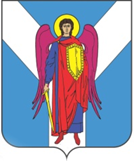 ДУМА ШПАКОВСКОГО МУНИЦИПАЛЬНОГО ОКРУГА СТАВРОПОЛЬСКОГО КРАЯ ПЕРВОГО СОЗЫВАРЕШЕНИЕОб утверждении Плана организационных мероприятий по реализации полномочий Думы Шпаковского муниципального округа Ставропольского края на 2022 годВ соответствии с Регламентом Думы Шпаковского муниципального округа Ставропольского края Дума Шпаковского муниципального округа Ставропольского краяРЕШИЛА:1. Утвердить прилагаемый План организационных мероприятий по реализации полномочий Думы Шпаковского муниципального округа Ставропольского края на 2022 год.2. Настоящее решение вступает в силу со дня его принятия.Председатель ДумыШпаковского муниципального округа Ставропольского края					                  С.В.Печкуров22 декабря 2021 г.         г. Михайловск                                            № 301